Информация о  начале разработки схем теплоснабженияна территории сельского поселения Алакуртти	Администрация сельского поселения Алакуртти Кандалакшского района информирует, что на основании заключённого 31.07.2015 договора начата разработка схем теплоснабжения.Приложение: 1. Уведомление разработчика схем теплоснабжения о начале работ.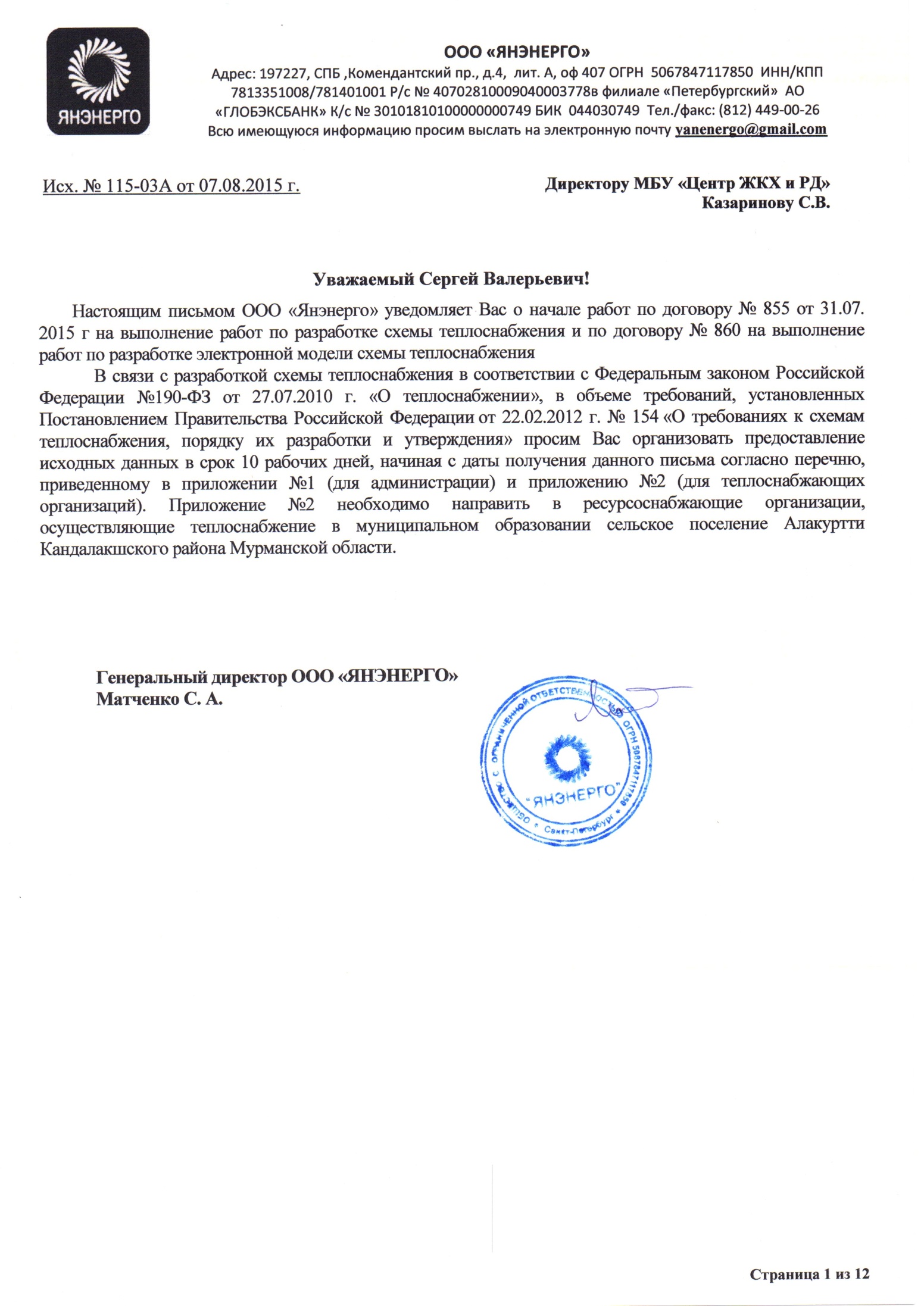 